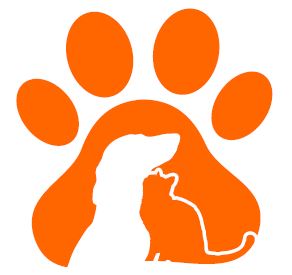 PatenschaftIch übernehme eine PatenschaftPfotenglück Grenzenlos e.V. sucht ein Tier aus(Name des Tieres)über 	Euro / Monat.Mit meiner Unterschrift des Formulars bestätige ich die Richtigkeit der von mir gemachten Angaben.(	)	Ich erteile dem Verein mit meiner Unterschrift die Einzugsermächtigung des o.g. Betrages(	)	Ich überweise den o.g. Betrag monatlich auf das unten genannte Konto.Ich bin damit einverstanden, dass mein Name auf der Homepage des Vereins Pfotenglück Grenzenlos e.V. veröffentlicht wird. Alle weiteren Daten unterliegen dem Datenschutz und werden nur für interne Zwecke verwendet. Eine Weitergabe an Dritte erfolgt nicht.Wenn gewünscht, erhalten Sie von uns die für das Finanzamt erforderliche Spendenbescheinigung am Anfang des Folgejahres. Spenden und Patenschaften sind selbstverständlich jederzeit kündbar.Amtsgericht Koblenz VR 21337 ~ Finanzamt Bad Neuenahr-Ahrweiler 1.Vorsitzende: Natalie Potts	2.Vorsitzender:  Florian DittmannKassenwart: Florian DittmannBankverbindung: Pfotenglück Grenzenlos e.V. ~ Kreissparkasse Ahrweiler IBAN: DE87 5775 1310 1000 3622 00 BIC: MALADE51AHRStand: 02/2016Name 	 Vorname	 	StraßePLZ / OrtTelefon 	 Geb.-Datum	 	EmailIBANDE _ _ | _ _ _ _ | _ _ _ _ | _ _ _ _ | _ _ _ _ | _ _BankBemerkung  	Bemerkung  	